Throughout history, mathematicians from Euclid to al-Kashi to Viète have derived various formulas to calculate the sides and angles of non-right (oblique) triangles. al-Kashi used these methods to find the angles between the stars back in the 15th century. Both the famous Laws of Sines and Cosines are used extensively in surveying, navigation, and other situations that require triangulation of non-right triangles. In this activity, you will explore the proofs of the Laws, investigate various cases where they are used, and apply them to solve problems.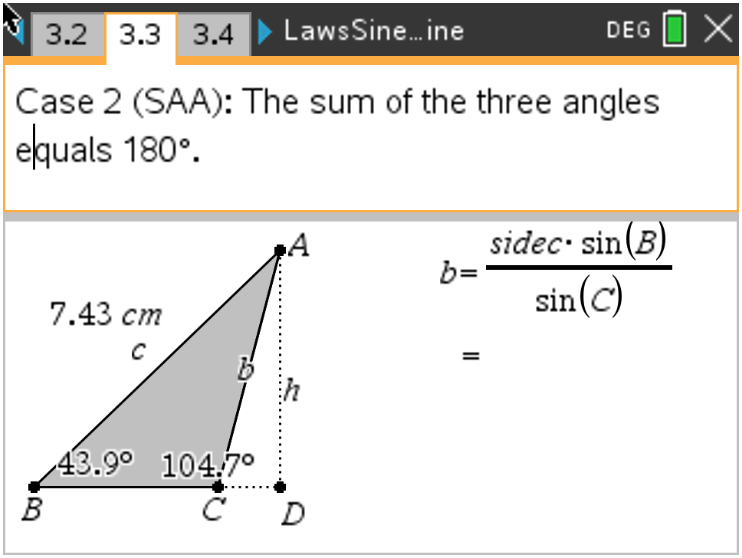 Problem 1 – Review of Geometry     (a)  Move to page 1.4. Discuss with a classmate what SAS, ASA, SAA, SAS, SSS, and SSA mean.
           Share your results with the class.     (b)  Explain why one of these abbreviations does not always work.Problem 2 – Proof of the Law of SinesRead the proof of the Law of Sines on pages 2.1–2.3. The angle C refers to the angle ACD.     (a)  Move point C so that it is an acute angle. Discuss if the Law of Sines still holds.Problem 3 – ASA and SAA casesOn pages 3.2 and 3.3 use the Calculate tool and the formula on the screen to find the length of b. Use the Length tool to check your answer.      (a)  Case 1: b = ________           Case 2: b = ________     (b)  Grab point C and then drag it. Discuss if moving point C affects your answer to the length of b.Problem 5 – Proof of the Law of CosinesRead the proof of the Law of Cosines on pages 5.1–5.3. Use algebra to complete the proof from the 4 pieces of information.     (a)  On page 5.4, move point C so that it is an acute angle. Discuss with a classmate if the Law of            Cosines still holds true.Problem 6 – SAS and SSS CasesFurther IB ApplicationsDwight is reimagining his beet farm. He wants to place posts A, B, and C according to his diagram below. These posts will mark off a triangular piece of his land optimal for growing the finest beets in the world.From point A, he walks due west 200 meters to point B. From point B, he walks 160 meters on a bearing of  to reach point C.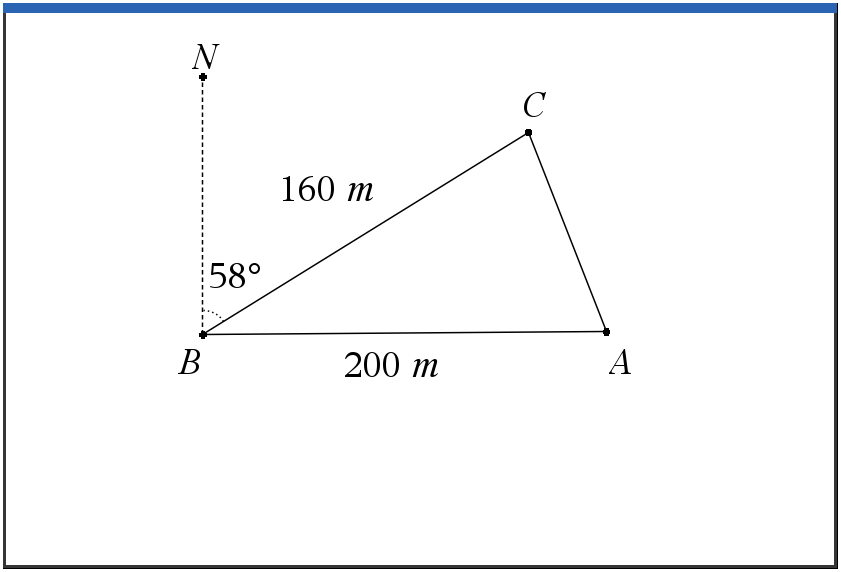 Dwight wants to divide the land into two sections to change his planting patterns and test which produce better beets. He will put a post at point D, which will be between A and C. He wants the boundary BD to divide the land so he will have two equal areas. See the diagram below. 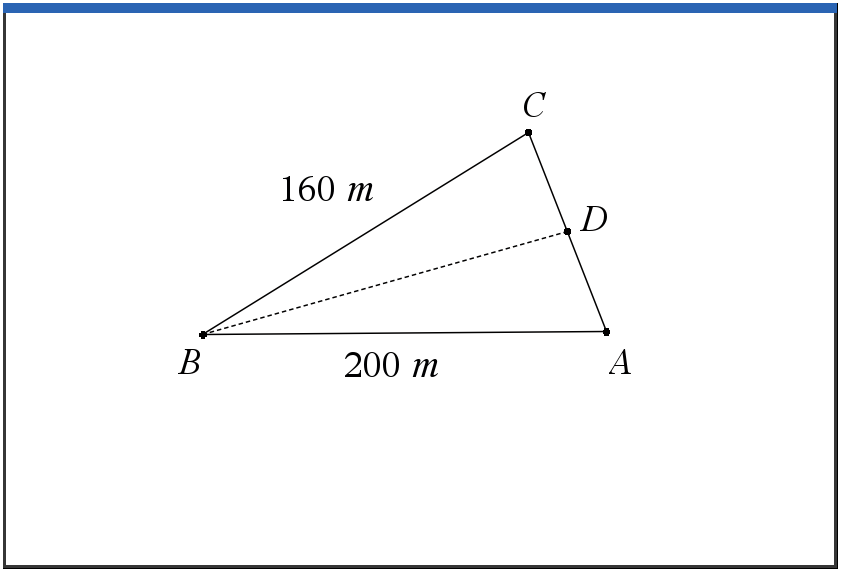 (a)  Find the distance from A to C.(b)  Find the area of the entire triangular ABC piece of land.(c)  Find the measure of angle A.(d)  Find the distance from point B to point D.